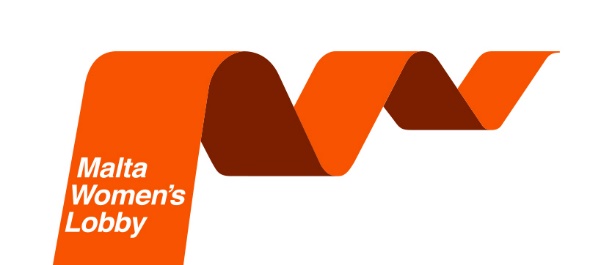 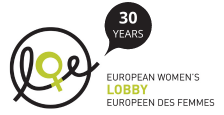                   STAND UP FOR YOUR RIGHTS	 			
Organisations Membership Application Form JOIN THE MALTA WOMEN’S LOBBYName of the Organisation* ____________________________________________Number of affiliated members:  Women______________ Men________________Address __________________________________________________________________________________________________Post Code ________________Contact Person____________________________________________________Contact No:    Mob: ______________________     Tel:  ____________________Email: ________________________________ Website: _____________________Date _____________________          Signature __________________________*One of the aims of the Organisation must be a commitment to gender equalityAnnual Fee valid from 1st January to 31st December: €80.00Bank transfer: BOV Account no: MT98VALL220130000000 40019741433Commitment to comply with the General Data Protection Regulation (the GDPR), Act XX of 2018 of the Laws of Malta will ensure that any information provided will be stored for internal use and communication purposes only. 